4º bimestrePara esta última etapa do ano letivo, consideramos importante dar mais ênfase ao caráter multimodal de textos verbo-visuais. Este trabalho foi iniciado em sequências didáticas dos 2º e 3º bimestres, nas quais procurou-se levar os estudantes a observar a relação entre as linguagens verbal e não verbal, destacando o papel das imagens, das cores e dos efeitos criados pela utilização de alguns recursos gráficos, tais como o tamanho e o tipo de letras. Neste bimestre, procura-se favorecer o multiletramento dos estudantes por meio de atividades desenvolvidas com o apoio de consultas à internet. Para alcançar esse propósito, as propostas estão interligadas e giram em torno de gêneros discursivos da esfera cinematográfica, expandindo o tema abordado na Unidade 7 do Livro do Estudante. Partimos do pressuposto de que esse tema faz parte do universo da maior parte dos estudantes e costuma motivá-los a participar de discussões relacionadas a seus filmes favoritos.I – INTRODUÇÃOEsta sequência didática visa possibilitar o contato dos estudantes com websites integralmente em inglês. Dependendo do contexto e do perfil dos estudantes, é provável que eles já tenham vivenciado essa experiência; contudo, o objetivo é que eles otimizem estratégias de leitura e de compreensão oral com a finalidade de pesquisar informações sobre filmes para depois apresentá-las aos colegas. Assim, na aula 1, eles serão orientados a navegar no website oficial de um filme para, em seguida, comentar as informações que puderam obter. Receberão como tarefa a realização dos mesmos passos para fazer uma apresentação oral mais elaborada sobre outros filmes na aula 2.A atividade contribui para aprofundar os conhecimentos adquiridos na Unidade 7.II – METODOLOGIAAULA 1A – O que você deve preparar para a aula 11 – Website oficial de um filme em inglês, adequado à faixa etária dos estudantes, para ser consultado pela turma.2 – Computadores com acesso à internet. A atividade está prevista para ser realizada em grupos.Você pode usar as sugestões dadas na próxima seção, ampliando-as ou adaptando-as conforme seus objetivos, o perfil dos estudantes e os recursos disponíveis.B – Desenvolvimento da aula 11 – Fazer uma breve introdução da atividade, explicando aos estudantes como será realizada.2 – Perguntar aos estudantes quais são seus filmes favoritos, a quais assistiram recentemente, se costumam procurar informações sobre os filmes aos quais assistem, como sinopses, fichas técnicas, materiais de divulgação (pôsteres, trailers), cenas extras, detalhes e curiosidades do making of etc., e onde é possível encontrar essas informações.3 – Em seguida, indicar aos estudantes que acessem o website oficial do filme escolhido.4 – Deixar que consultem o website livremente durante alguns minutos.Sugestão: site oficial de Coco (Viva – a vida é uma festa), animação de 2017 produzida pela Pixar.Disponível em: <https://www.pixar.com/feature-films/coco/#coco-main>. Acesso em: 26 ago. 2018.5 – Pedir que comentem o que observaram sobre o filme no website nesses poucos minutos.Os dois últimos passos permitem verificar as estratégias usadas pelos estudantes para navegar no site totalmente em inglês e o que mais chamou a atenção deles sobre o filme.6 – Organizar a turma em grupos e atribuir uma tarefa de pesquisa no website a cada um. Sugestões de tópicos para as pesquisas:– o conteúdo do trailer oficial;– o design dos personagens;– a descrição dos personagens; – os cenários (locações).7 – Orientar e acompanhar a pesquisa.Sugerimos que você estipule o tempo suficiente para a realização da tarefa. O propósito não é uma pesquisa minuciosa, mas sim uma leitura global sobre os tópicos considerados.8 – Pedir aos grupos que apresentem as informações sobre o filme, de acordo com o tópico pesquisado por cada um.O propósito não é uma apresentação obrigatoriamente em inglês, pois, nesse caso, os estudantes necessitariam preparar uma síntese escrita e, mesmo assim, talvez ainda não se sentissem seguros. No entanto, você pode estimulá-los a falar em inglês, principalmente, alguma característica do filme e dos personagens.9 – Explicar aos grupos que, para a próxima aula, cada um deles deve consultar o website oficial de um filme, tal como fizeram nesta aula, e preparar uma apresentação com informações sobre o filme atribuído a cada um. Como os estudantes terão tempo, você pode orientá-los a fazerem um roteiro escrito em inglês do que pretendem falar; mas é importante destacar que o roteiro não será para leitura, e sim para dar apoio à apresentação oral.Recomendamos que você faça previamente o levantamento de filmes próprios para a faixa etária da turma e verifique se eles têm website oficial.AULA 2A – O que você deve preparar para a aula 21 – Computadores com acesso à internet. Você pode usar as sugestões dadas na próxima seção, ampliando-as ou adaptando-as conforme seus objetivos e o perfil dos estudantes.B – Desenvolvimento da aula 21 – Fazer uma breve introdução da segunda parte da atividade, explicando como será realizada.2 – Pedir a cada grupo que apresente as informações sobre o filme pesquisado.Neste momento, o grupo pode mostrar no website onde estão as informações apresentadas. Também podem usar imagens para ilustrar o que dizem e, se houver tempo, mostrar algumas cenas disponíveis do filme.Essa é uma oportunidade para verificar o desempenho dos estudantes em apresentações orais em inglês. Baseando-se em um roteiro, certamente se sentirão mais à vontade. No entanto, se houver insegurança, sugerimos que você os estimule, pois a atividade pode ser um importante passo para o desenvolvimento da oralidade. A atividade pode ser concluída com uma discussão sobre alguns aspectos interessantes dos filmes e sobre o que os estudantes mais gostaram de pesquisar.III – FICHA DE AUTOAVALIAÇÃOMarque um X na coluna que retrata melhor o que você sente ao responder a cada questão.IV – AVALIAÇÃO FORMATIVA 1. Critérios para acompanhamento da aprendizagem– Observar a motivação dos estudantes e o interesse de realizar as tarefas propostas.– Prever possíveis dificuldades dos estudantes e planejar adaptações para favorecer a realização da atividade.Questões para acompanhamento da aprendizagem:1 – Os estudantesa – falaram com espontaneidade sobre os filmes aos quais assistiram?b – tiveram desenvoltura para navegar no website oficial do filme?c – empregaram estratégias adequadas para localizar as informações solicitadas?d – apresentaram informações consistentes sobre o filme?e – realizaram as pesquisas de acordo com o que foi orientado?f – demonstraram iniciativa para falar em inglês?g – trabalharam de modo cooperativo?2 – As tarefas propostas foram eficientes para propiciara – a identificação de informações em sites integralmente em inglês?b – a preparação de apresentações orais em inglês?3 – Os estudantes se mostraram interessados na realização da atividade? Como isso pôde ser constatado?2. Critério para avaliação do desenvolvimento dos estudantesConsiderando as habilidades a seguir, verifique se os estudantes conseguiram:(EF06LI01) Interagir em situações de intercâmbio oral, demonstrando iniciativa para utilizar a língua inglesa.(EF06LI04) Reconhecer, com o apoio de palavras cognatas e pistas do contexto discursivo, o assunto e as informações principais em textos orais sobre temas familiares.(EF06LI08) Identificar o assunto de um texto, reconhecendo sua organização textual e palavras cognatas.(EF06LI09) Localizar informações específicas em texto.Instrumento para avaliação do desenvolvimento dos estudantes: apresentação oral de informações sobre filmes.V – SUGESTÕES DE FONTES DE PESQUISA PARA O PROFESSORCOSCARELLI, C. V.; RIBEIRO, A. E. (Orgs.). Letramento digital: aspectos sociais e possibilidades pedagógicas. 3. ed. Belo Horizonte: Ceale; Autêntica, 2011.ROJO, R. (Org.). Escol@ conectada: os multiletramentos e as TICs. São Paulo: Parábola Editorial, 2013.SEQUÊNCIA DIDÁTICA 10SEQUÊNCIA DIDÁTICA 10TÍTULODo you like movies?EIXOOralidade.Leitura.UNIDADE TEMÁTICAInteração discursiva.Compreensão oral.Estratégias de leitura.OBJETO DE CONHECIMENTOConstrução de laços afetivos e convívio social.Estratégias de compreensão de textos orais: palavras cognatas e pistas do contexto discursivo.Compreensão geral e específica: leitura rápida (skimming, scanning).HABILIDADE(EF06LI01) Interagir em situações de intercâmbio oral, demonstrando iniciativa para utilizar a língua inglesa.(EF06LI04) Reconhecer, com o apoio de palavras cognatas e pistas do contexto discursivo, o assunto e as informações principais em textos orais sobre temas familiares.(EF06LI08) Identificar o assunto de um texto, reconhecendo sua organização textual e palavras cognatas.(EF06LI09) Localizar informações específicas em texto.OBJETIVO GERALEmpregar estratégias de compreensão escrita e oral.OBJETIVO ESPECÍFICOApresentar informações sobre filmes.NÚMERO DE AULAS2RECURSOS DIDÁTICOSComputadores com acesso à internet.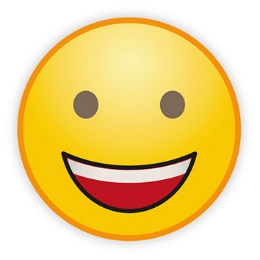 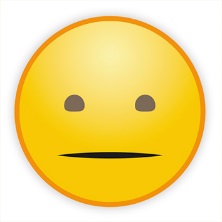 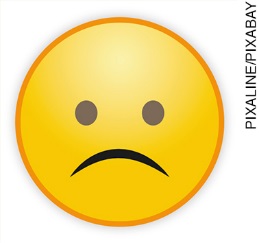 Compartilhei com os colegas meus gostos sobre filmes?Compreendi com facilidade as informações presentes no website consultado?Empreguei estratégias para descobrir os sentidos de palavras que ainda não conhecia?Procurei falar em inglês durante a apresentação das informações consultadas?Pesquisei junto com meus colegas o filme que foi estipulado para o grupo?Contribuí na elaboração do roteiro para a apresentação oral?Participei ativamente das atividades?O que eu gostaria de comentar sobre as atividades realizadas?